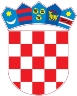 REPUBLIKA HRVATSKAKrapinsko-zagorska županijaUpravni odjel za prostorno uređenje, gradnju i zaštitu okoliša Pregrada Ulica Josipa Karla Tuškana 2KLASA: UP/I-361-03/17-01/000177URBROJ: 2140/01-08/4-17-0010 Pregrada, 12.12.2017.Predmet:  	Javni poziv za uvid u spis predmetaVIOP d.o.o. , HR-49218 Pregrada, Stjepana Radića 17 - dostavlja se Pozivamo Vas na uvid u spis predmeta u postupku izdavanja građevinske dozvole zagrađenje građevine  infrastrukturne namjene, vodnogospodarskog sustava odvodnje otpadnih voda - aglomeracija, 2. skupine,na  k.č.br. 358, 359, 367, 368, 439, 466, 552, 553, 554, 562, 563, 567, 568, 572, 610, 615, 616, 625, 1063/2, 1064, 1077, 1080, 1082, 1083, 1085, 1088, 1108, 1111, 1166/2, 1167, 1184, 1228, 1229, 1235, 1242, 1243, 1244, 1247, 1254, 1256, 1258, 1260, 1262, 1314, 1315, 1318/1, 1318/2, 1319, 1320, 1321/2, 1321/3, 1322/1, 1322/2, 1323/3, 1338/1, 1339, 1340, 1341, 1342/1, 1342/2, 1343, 1344/1, 1346/1,1364, 1365/1, 1400, 1403, 1404, 1405, 1406, 1409, 1410, 1519, 1547, 1590/1, 1590/2, 1595/1, 1598/1, 1601, 1602/1, 1603/1, 1604, 1607, 1610/1, 1632, 1636/3,1672, 1673/1, 1679, 1684, 1686, 1691, 1693/1, 1829, 1875, 1876, 1892/1, 1893/1, 1894, 1897, 1901, 1905/1, 1906/1, 1907/1, 1908, 1914/4, 1915/6, 1915/7, 1915/8,1930, 1931, 1932, 1937, 1939, 1941/1, 1941/2, 1942/1, 1946/10, 2100, 2158, 2160, 2161, 2163, 2164/1, 2166, 2167/1, 2167/2, 2168, 2234, 2235, 2249/1, 2249/2, 2250/5, 2257, 2258, 2259, 2260, 2261/1, 2262, 2263, 2264, 3392, 3393, 3400, 3549, 3552, 3602, 4207/1, 4207/2, 4208/1, 4208/2, 4208/3, 4209/1, 4209/2, 4210/1, 4252, 4367, 4368/3, 4371, 4378,4397/1, 4399, k.o. Pregrada (Pregrada), i k.č.br.  36/13, 36/29, 37, 43/17, 43/41, 43/42, 44/30, 1776/1 k.o. Vrbanec (Pregrada).Uvid u spis predmeta može se izvršiti dana  22.12.2017 (petak) u 9:00 sati, na lokaciji – Krapinsko-zagorska županija, Upravni odjel za prostorno uređenje, gradnju i zaštitu okoliša Pregrada, Ulica Josipa Karla Tuškana 2, I  kat, soba 20. Pozivu se može odazvati stranka osobno ili putem svoga opunomoćenika, a na uvid treba donijeti dokaz o svojstvu stranke u postupku. Građevinska dozvola može se izdati i ako se stranka ne odazove ovom pozivu.Stranka koja se odazove pozivu nadležnoga upravnog tijela za uvid, dužna je dokazati da ima svojstvo stranke.VIŠI STRUČNI SURADNIK ZA PROSTORNO UREĐENJE I GRADNJU Gordana Gretić, struč.spec.ing.aedif. DOSTAVITI:Oglasna ploča upravnog tijela,Mrežna stranica,Na katastarskoj čestici za koju se izdaje akt,U spis, ovdje. 